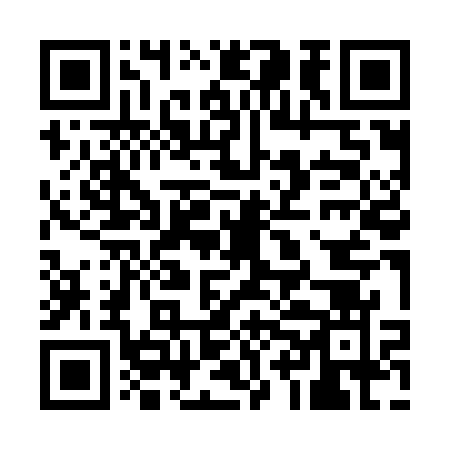 Ramadan times for Bad Westernkotten, GermanyMon 11 Mar 2024 - Wed 10 Apr 2024High Latitude Method: Angle Based RulePrayer Calculation Method: Muslim World LeagueAsar Calculation Method: ShafiPrayer times provided by https://www.salahtimes.comDateDayFajrSuhurSunriseDhuhrAsrIftarMaghribIsha11Mon4:574:576:4912:363:426:256:258:1012Tue4:554:556:4712:363:436:276:278:1213Wed4:524:526:4412:363:446:286:288:1414Thu4:504:506:4212:363:456:306:308:1615Fri4:474:476:4012:353:476:326:328:1816Sat4:454:456:3812:353:486:346:348:2017Sun4:424:426:3512:353:496:356:358:2218Mon4:404:406:3312:343:506:376:378:2419Tue4:374:376:3112:343:516:396:398:2620Wed4:344:346:2812:343:526:406:408:2821Thu4:324:326:2612:343:536:426:428:3022Fri4:294:296:2412:333:546:446:448:3223Sat4:274:276:2112:333:556:456:458:3424Sun4:244:246:1912:333:566:476:478:3625Mon4:214:216:1712:323:576:496:498:3826Tue4:184:186:1512:323:586:516:518:4027Wed4:164:166:1212:323:596:526:528:4228Thu4:134:136:1012:314:006:546:548:4429Fri4:104:106:0812:314:016:566:568:4630Sat4:074:076:0512:314:026:576:578:4831Sun5:055:057:031:315:037:597:599:501Mon5:025:027:011:305:038:018:019:522Tue4:594:596:591:305:048:028:029:553Wed4:564:566:561:305:058:048:049:574Thu4:534:536:541:295:068:068:069:595Fri4:504:506:521:295:078:078:0710:016Sat4:474:476:501:295:088:098:0910:047Sun4:444:446:471:295:098:118:1110:068Mon4:414:416:451:285:108:128:1210:089Tue4:384:386:431:285:108:148:1410:1110Wed4:354:356:411:285:118:168:1610:13